Návšteva  Trnavského  jarmoku  dňa 7.9.2018. Na jarmok  sme cestovali  vlakom. Bolo  super.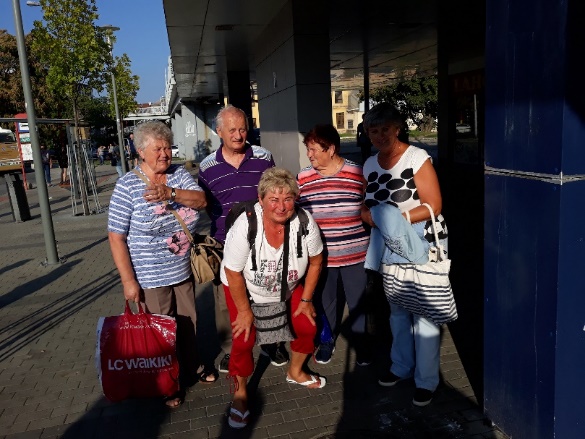 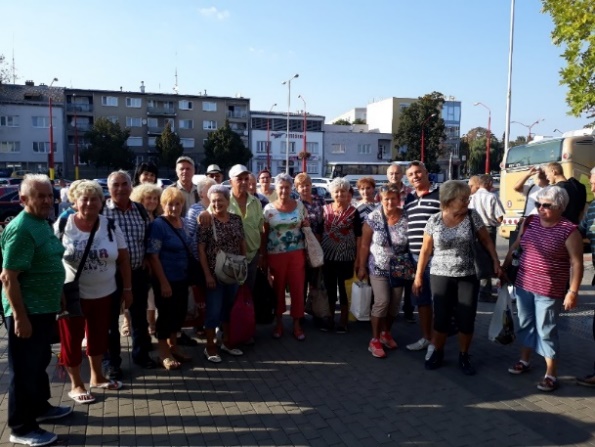 Prednáška Mestskej polícia Žilina na tému   kriminalita  páchaná  na senioroch, jej  prevencia dňa 14.9.2018. 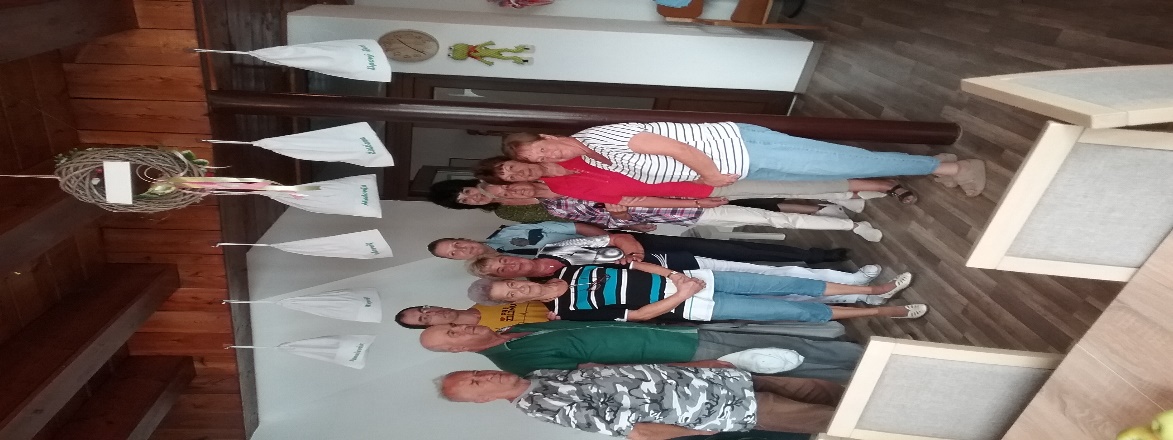 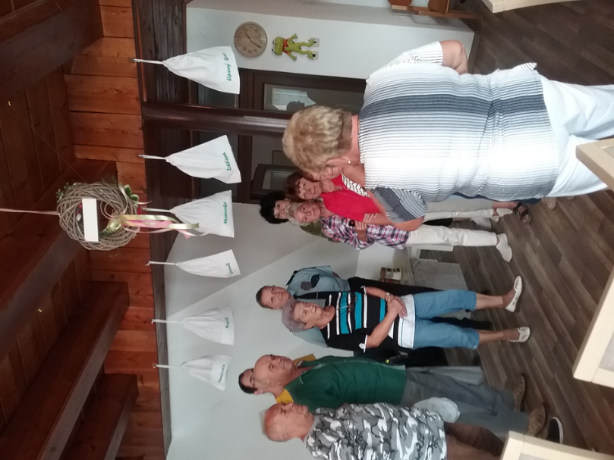 Návšteva kúpaliska  Poprad  dňa 26.9.2018. Počasie bolo úžasné, akciu  plánujeme opakovať. 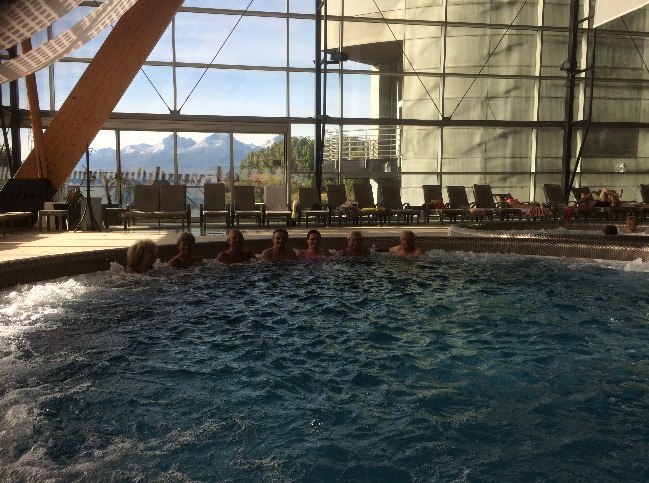 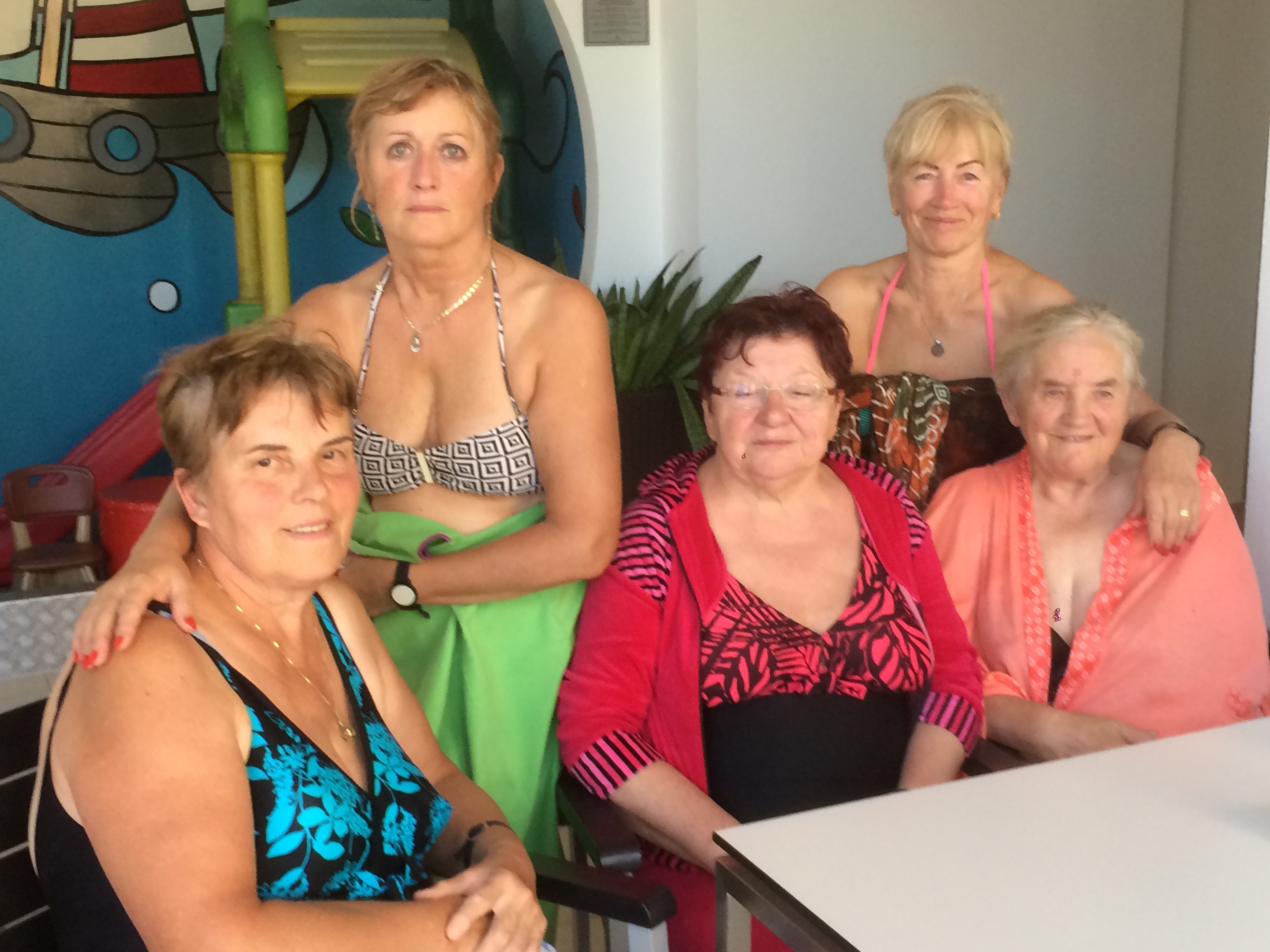 